GEOMETRIJA VUKOVARSKOG VODOTORNJASažetakSažetak: Namjera je autora ovoga rada prikazati podlogu i primjenu matematike, prije svega geometrije, u oblikovanju životnoga prostora i svijeta oko nas. Ovaj rad može poslužiti i kao ideja i kao izvor podataka za projektni zadatak u nastavi matematike u srednjim školama.Ključne riječi: analitička geometrija, konike, hiperbola1. UVODKoliko god bilježi povijest ljudskog postojanja, čovjek je svojim radom i umom uticao na svijet oko sebe. To čini i danas, a svjedoci su gradovi i naselja, prometnice, tuneli i mostovi, obrađena polja i uređeni vodotokovi, i drugo. Ponekad djela ljudskih ruku i uma svojom ljepotom, veličinom ili oblikom nadilaze svoju osnovnu namjenu i postaju „nešto više“, kao što su npr. Big Ben u Londonu, Eiffelov toranj u Parizu ili pješački most u Osijeku.I vukovarski vodotoranj je već 1968. godine svojom pojavom dao naslutiti da neće biti samo vodotoranj sa svojom predviđenom namjenom.2. OSNOVNI PODATCIO osnovnim obilježjima i podatcima vodotornja vrlo malo se zna. Prema dostupnim podatcima navedenog izvora vukovarski vodotoranj izgradila je zagrebačka tvrtka „Hidrotehna“ prema projektu tvrtke „Plan“ 1968. godine. Sam vodotoranj visok je 50,3 m, a kapacitet spremnika je 2200 m3. Pokazaće se da je uz poznavanje i primjenu matematike i geometrije i ovo sasvim dovoljno.3. GEOMETRIJA OBJEKTA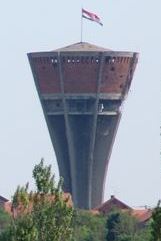 Od mnoštva slika poželjno je odabrati, prije svega, korisne slike, a to su slike s pročelja, dovoljne udaljenosti i okomitog pogleda na objekt da bi se umanjile devijacije zbog kuta gledanja i perspektive, kao što prikazuje slika 1. 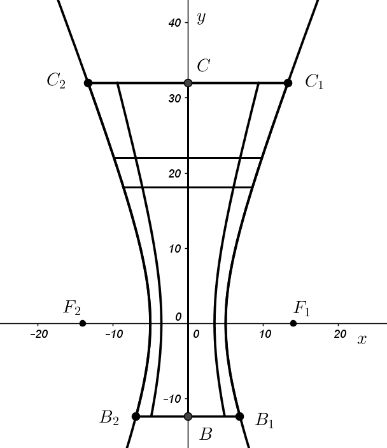 Dobrom oku ne može promaći hiperbola, jedna od krivulja drugoga reda (konike ili čunjosječnice) dobivena uzdužnim presjekom tornja, kao najbolja i najjednostavnija aproksimacija vanjskog oblika vodotornja, na slici 2.DEFINICIJA1:  Hiperbola je skup svih točaka ravnine za koje je apsolutna vrijednost razlike udaljenosti od dvije zadane fiksne točke (žarišta hiperbole) te ravnine stalna.DEFINICIJA2:  Hiperbola je presjek stožaste plohe i ravnine usporedne s osi stožaste plohe.Kako hiperbola može biti određena na više načina (5 različitih točaka, 2 žarišta i jednom točkom, itd), da bi se dobio egzaktan oblik njezine jednadžbe potrebno je odrediti najpogodniji način – jedan takav način je: 2 različite točke  i  uz uvjet da je presjek asimptota u središtu koordinatnog sustava, ili jednostavnije rečeno da je hiperbola „centrirana“.4. PRIBLIŽNO ODREĐIVANJE JEDNADŽBE HIPERBOLE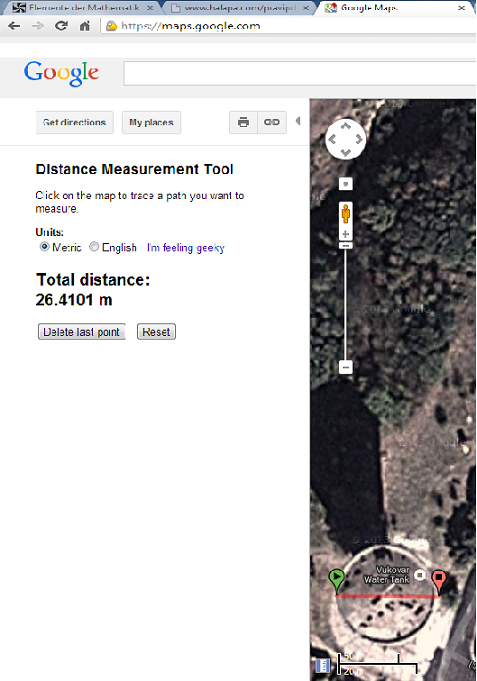 Prvo je potrebno doći do valjanih korisnih podataka, a to su koordinate točaka  i  sa slike 2. Za ovaj prvi korak poslužila je satelitska snimka vodotornja u najvećem raspoloživom približenju na slici 3. Naznačena udaljenost na satelitskoj snimci je  iz čega su - koordinate točaka  i  .Za određivanje - koordinata točaka  i  iskoristiti činjenicu da je baza vodotornja pravilan osmerokut čija je stranica lako mjerljiva u samom podnožju vodotornja i iznosi . Tada je duljina dijagonale osmerokuta  što čini udaljenost točaka  i , a njihove - koordinate su .Najkraća udaljenost točaka s dva različita kraka hiperbole je udaljenost njihovih tjemena u čije se središte treba smjestiti središte koordinatnog sustava . Visinu točke  (isto tako i visinu samog tornja) može se dobiti pomoću zrcala, mjerne vrpce i sličnosti trokuta, jednostavnim postupkom koji uspješno usvajaju učenici 7. razreda osnovne škole. Visina točke  iznosi približno , a vodotornja . Iz ovih podataka za koordinate traženih točaka dobije se  i . Uvrštavanjem koordinata točaka u opći oblik jednadžbe hiperboledobiju se dvije jednadžbe s dvije nepoznanicečija rješenja daju približnu jednadžbu tražene hiperboleNadalje, kako je hiperbola određena svojom jednadžbom do preostalih osnovnih podataka nije teško doći iz dobivenog analitičkog oblika:5. ZANIMLJIVI PODATCI O VODOTORNJUPODATAK 1:   Apsolutna vrijednost razlike udaljenosti bilo koje točke hiperbole i njenih fokusa za danu hiperbolu je .PODATAK 2:   Duljina realne osi, odnosno , a nalazi se na visini  od podnožja vodotornja.PODATAK 3:   Omjer poluosi hiperbole. Realna  i imaginarna  poluos hiperbole sadržane su u samoj analitičkoj jednadžbi hiperbole te je njihov omjerPODATAK 4:   Omjer visine (bez stožastog nastavka) i širina vodotornja. Kako je visina tornja udaljenost od točke  do točke , a širina je , traženi omjer jePODATAK 5:   Jednadžbe asimptota hiperbole suPODATAK 6:   Kutevi asimptota prema - osi (kutevi elevacije prema zemljinoj površini) suPODATAK 7:   Rotacijom hiperbole oko - osi (imaginarne osi) za kut  dobije se zakrivljena ploha u prostoru XYZ koja se naziva jednokrilni rotacijski hiperboloid. Matematički izraz hiperboloida vukovarskog vodotornja na slici 4. u implicitnom obliku jesta u parametarskom obliku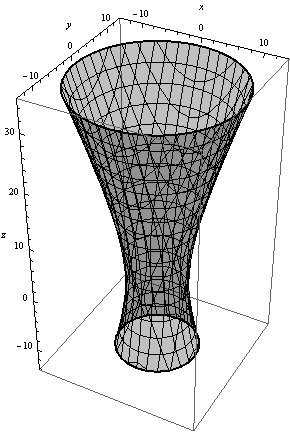 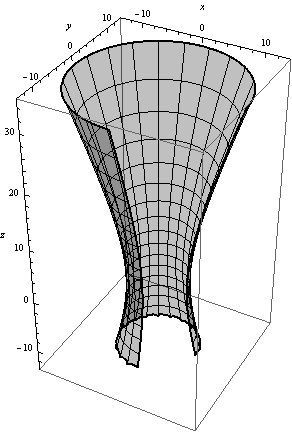 Slika 4.PODATAK 8:   Hiperbola kao ravninska krivulja je definirana na početku, no zanimljiv je i njen nastanak kao presjek stošca i ravnine paralelne s visinom stošca. Na slici 5  prikazan je poprečni presjek dva stošca u  - ravnini, a promatrana hiperbola u ravnini XY dobije se presjekom po ravnini .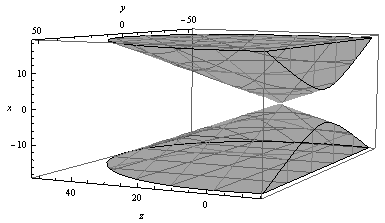 Slika 5.PODATAK 9:   Obujam rotacijskog tijela. Već spomenuti jednokrilni rotacijski hiperboloid kao prepoznatljiva silueta vukovarskog vodotornja dobije se rotacijom hiperbole oko  - osi, a svaki presjek po XZ ravnini jest kružnica. Primjenom formule za obujam rotacijskih tijela nastalih rotacijom oko , odnosno - osi što je promatrani slučaji uvrštavanjem pripadnih granica integracije dobije sePODATAK 10:   Kamen pušten s vrha vodotornja (točka C1 udaljena od zemlje 47.8 m) slobodnim će padom pasti na zemlju zaPODATAK 11:   Zorniji prikaz veličine obujma vukovarskog vodotornja predstavljaju sljedeći ekvivalenti:obujam kocke stranice 21,22 m;obujam kugle polumjera 13,16 m;obujam stožaste hrpe suhog pijeska široke 47,66 m i visoke 16,07 m;nepuna 4 olimpijska bazena (duljina 50m, širina 25 i dubina 2 m);količina vode protekla Dunavom kroz Vukovar za 3,3 s (prosječan godišnji protok Dunava kroz Vukovar 2895 ), ili količina vode protekla Dravom kroz Osijek za 17,4 s (prosječan godišnji protok Drave kroz Osijek 550 );volumen zraka koji prosječan čovjek disanjem potroši za 1592725 min, odnosno za 26545,4 sata ili 1106,1 dana ili 3 godine.6. ZAKLJUČAKNa ovom jednostavnom primjeru vukovarskog vodotornja prikazani su moć, korist i ljepota matematike. Polazeći od samo jedne informacije, visine vodotornja i jedne slike te predviđenih srednjoškolskih učeničkih kompetencija, moguće je odrediti mnoštvo drugih podataka i puno bolje upoznati vanjsku, ali i unutarnju ljepotu jedne građevine koja je samim svojim nastankom postala simbolom jednog grada.Između ostalog, intencija ovog članka je i popularizacija matematike među učenicima srednjih škola i studentima prirodnih i tehničkih fakulteta, kao i intenzivnija primjena projektne nastave matematike.Literatura :I.N. Bronštejn i suradnici (2004.): Matematički priručnik, Golden marketing – Tehnička knjiga, Zagreb.B. Dakić, N. Elezović (2014.): Matematika 3 2. dio, udžbenik i zbirka zadataka za 3. razred prirodoslovno matematičke gimnazije, Element, Zagreb.S. Kurepa (1984.): Matematička analiza I, Tehnička knjiga, Zagreb.S. Lang (1986.): A First Course in Calculus, Springer, New York.http://mathworld.wolfram.com/Hyperbola.htmlrealna poluosimaginarna poluosrealna osimaginarna oskoordinate tjemenalinearni ekscentricitetžarištanumerički ekscentricitetdirektrisepoluparametar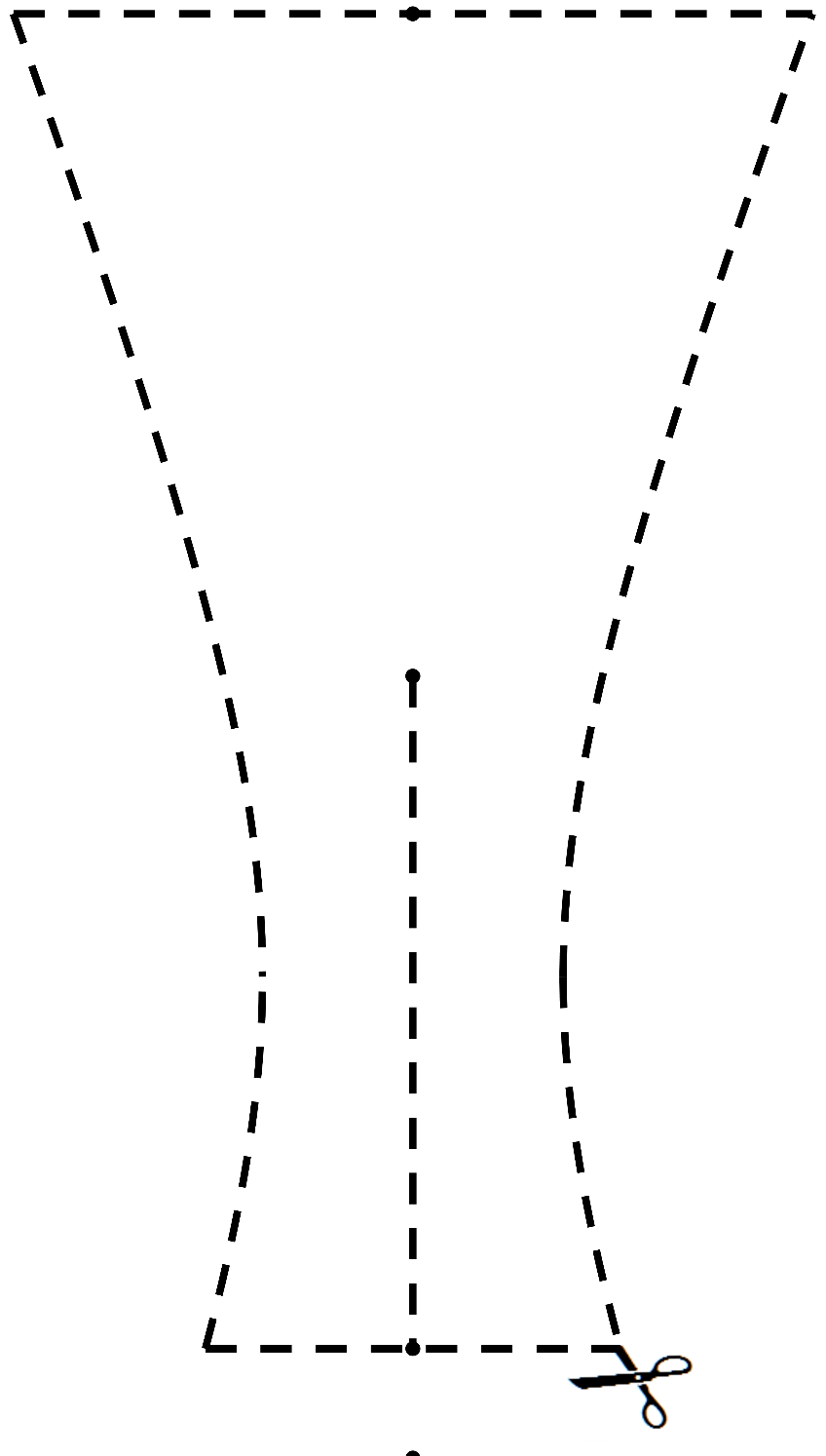 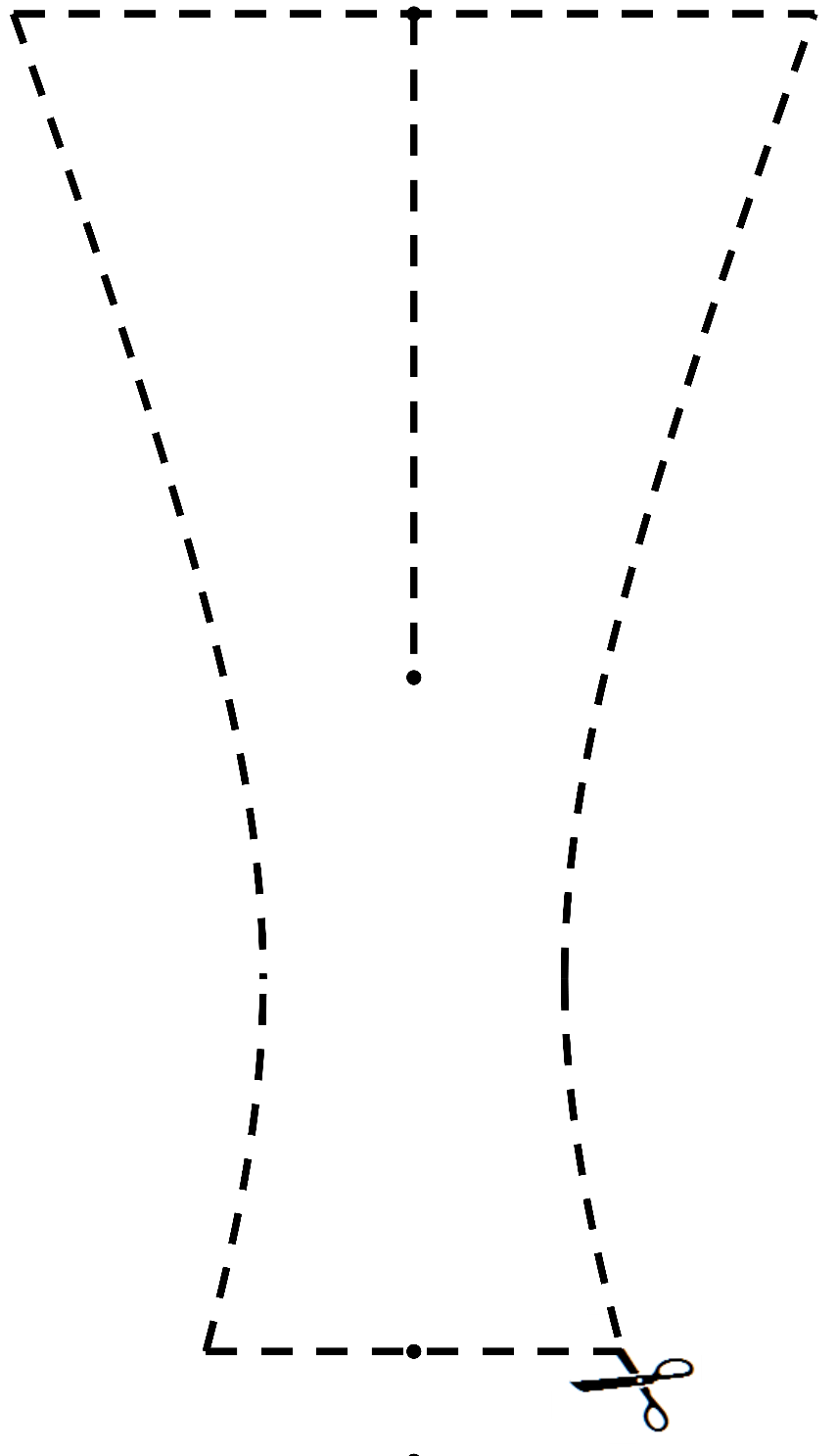 